Publicado en  el 13/05/2014 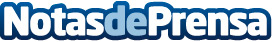 La Plataforma del Tercer Sector se reúne con el candidato Martin Schulz en MálagaDemandan al Parlamento Europeo que asuma como prioridad la reducción de la pobreza y la integración social de los grupos en riesgo de exclusiónDatos de contacto:Nota de prensa publicada en: https://www.notasdeprensa.es/la-plataforma-del-tercer-sector-se-reune-con_1 Categorias: Solidaridad y cooperación http://www.notasdeprensa.es